CUADROS DE BONOS EN DÓLARES – 12/10/2020BONOS EN DOLARES COTIZADOS EN PESOS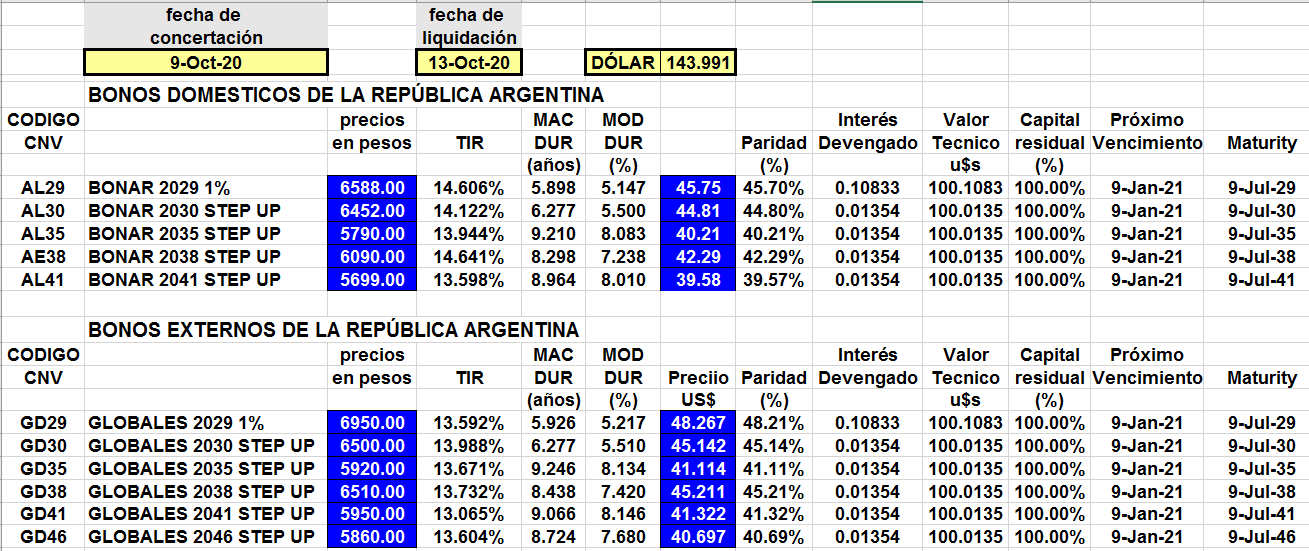 BONOS EN DOLARES COTIZADOS EN DOLARES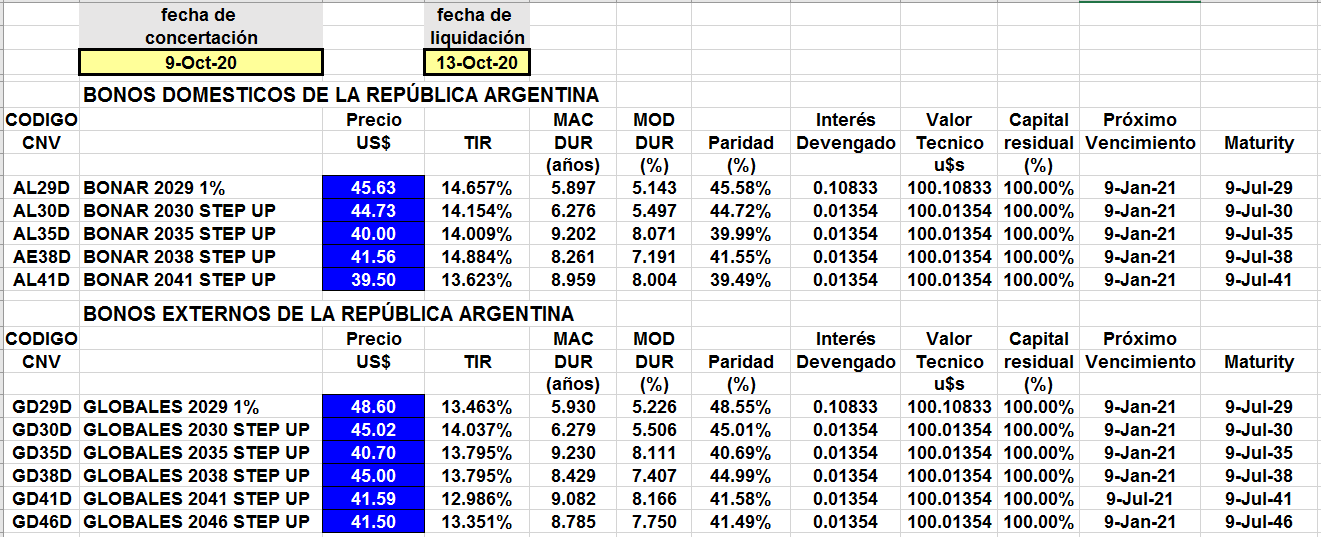 